Publicado en Madrid el 13/02/2018 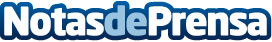 Icelandair lanza una oferta especial para volar directo a Islandia desde 239€ por San ValetínIcelandair, la aerolínea de bandera islandesa, acaba de lanzar una oferta de vuelos directos para este verano con motivo de San Valentín. La 'súper' tarifa es válida para los vuelos de la compañía entre Madrid y Reykjavík y ofrece la posibilidad de viajar por 239€ ida y vuelta con tasa incluidasDatos de contacto:Robert Galera93 217 91 42Nota de prensa publicada en: https://www.notasdeprensa.es/icelandair-lanza-una-oferta-especial-para Categorias: Internacional Nacional Viaje Entretenimiento Turismo Consumo http://www.notasdeprensa.es